Department of Human Resources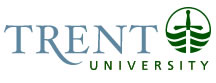 OPSEU Job DescriptionJob Title: 	Teaching Assistant (Accounting)				Job Number: 	SS-060					NOC: 	4012Band: 	7Department: 	Business Administration				Supervisor Title: 	Chair, Business Administration		Last Reviewed:	February 25, 2004Job PurposeIn consultation with faculty in Business Administration, prepares and delivers weekly seminar/workshops; completes grading of assignments, tests and final exams; offers assistance to students; maintains Blackboard and web pages for accounting courses.Key ActivitiesIn consultation with faculty, prepares and delivers weekly seminar workshops in Accounting (Financial and Management) and Finance areas.Completes grading of assignments, tests and final examination in accordance with marking schemes provided.  Provides grades for addition to student grade record and provides, at regular intervals, an analysis of student progress in general. Monitors individual student performance and refers students in difficulty to faculty. Maintains student gradebook and calculates final grades for submission to Registrar’s office.Offers individualized attention, through various formats such as workshops, e-mail, or one-on-one meetings.Maintains Blackboard and web pages for accounting and finance courses.Invigilates tests and examinations.  Attends course meetings and lectures, as well as relevant program meetings.Education Honours University Degree (4 year) in Bachelor of Business Administration or Bachelor of Commerce with Accounting specialty, or CMA, CGA or CA with teaching experience.Experience RequiredOne year required in each of accounting-related experience and teaching-related experience.Excellent interpersonal and communication skills.Experience with facilitation and small group management.Strong writing, editing, evaluation and feedback skills and experience. Strong computer skills, including word processing, spreadsheets, and Blackboard.Responsibility for the Work of OthersDirect Responsibility Student markers			CommunicationInternal:StudentsFacultyStaffExternal	Motor/ Sensory SkillsDexterity - word processing, especially responding to student e-mailsFine motor skills, Co-ordination - using a mouse and physically marking/grading student course work for many hours at a time walking/climbing stairsStamina - standing for extended periods of time in order to conduct seminars	Hearing - responding to student individual requests made in personVisual - all aspects of the jobSpeaking - conducting seminarsEffortMental:Patience, understanding - dealing with numerous students with varying degrees of needCompassion - same; also awareness of health, psychological issues inherent in student’s livesFlexibility - able to adapt to differing teaching styles of various faculty who we are teamed up withWorking ConditionsPhysical:Marking/keyboardingResponding to e-mails - many hours required especially at the start of each termPsychological:Disgruntled/distressed students - not trained to deal with student’s health and mental health issues which may present during providing assistance to students	